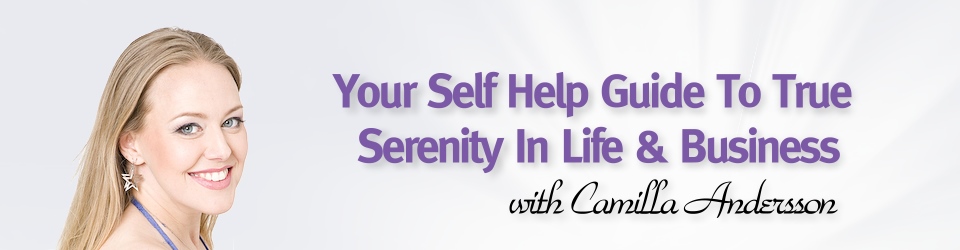 Building a True Business Application FormJanuary, 2012Please email your application to support@millaandersson.com with subject line: APPLICATION FOR BUILDING A TRUE BUSINESS as soon as possible as there are only 10 spots available. Successful applicants are enrolled on an on-going basis until January 31, 2012. You will be notified within 4 working days of your result. Class begins on February 1, 2012. Good luck and I look forward to working with you!Full Name:Date Of Birth: In which country do you live:Phone Number or Skype ID:Current Profession: Desired Monthly Income: Desired Lifestyle: What type of relationships have you attracted throughout your life? Please list both the positive and negative lessons or patterns that you see showing up.With who do you have the most important relationship with and why?What do you know about online business and internet marketing?What do you think is the biggest challenge or problem you are currently experiencing right now that is holding you back from achieving your goals? Why do you feel you qualify to be a part of this 3 Month Building a True Business?How committed are you to completing the entire 3 Month Building a True Business powerfully?Do you understand who I'm looking to work with for the next 3 months... but also more importantly, do you understand who I am NOT looking to work with?If you are one of the 10 people to get accepted into the Building a True Business coaching program...Are you willing to show your work, especially during the construction of your website so that I can coach you?If you meet my requirements and are APPROVED today, do you have the resources necessary to pay the $997 tuition fee to enroll in this 90-Day Business Building Class? (((YES -- or -- NO))) * Do you understand and accept the fact that once you are approved and enrolled in the class with Milla Andersson... there are NO REFUNDS whatsoever?Are you sure this 90-Day Business Building Mentorship is something you are truly *SERIOUS* about participating in? (((YES -- or -- NO))) * What last-minute questions or comments would you like me to consider before I make my final decision of whether or not you 'make the cut' and should be allowed to participate in this 90-Day Business Building Mentoriship? 